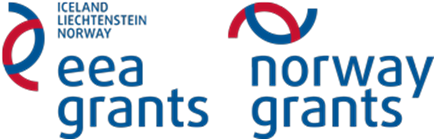 ГЕОГРАФИЯЗадание 1Цель: описание географического положения заповедника.Интеграция с другими предметами: биология, география, физика, математика.Оборудование: бумага А4, линейка, калькулятор.Пользуясь картами, охарактеризуйте географическое положение заповедника по следующему плану.1. Название, в какой части страны и в каких уездах расположен.2. Примерные размеры (длина и ширина).3. Опишите береговую линию национального парка.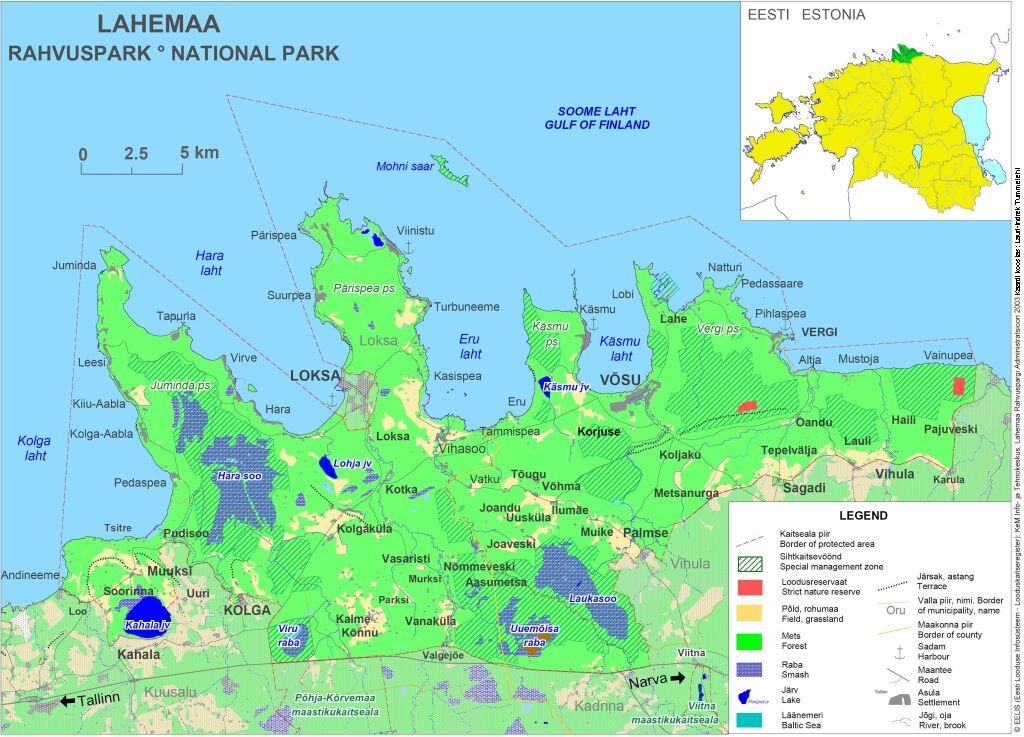 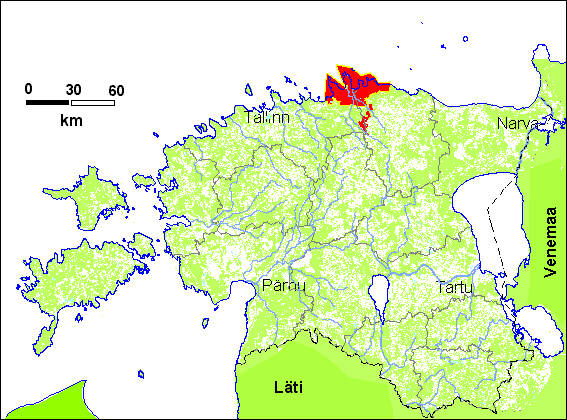 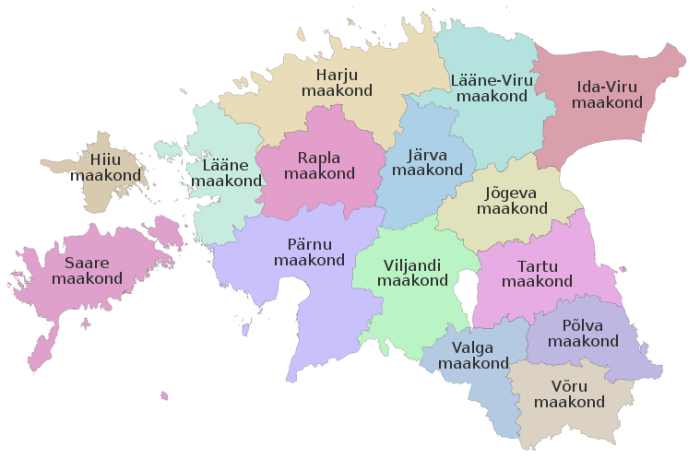 